Titre titre titre Titre titre titre Titre titre titre titre titre titre titre titre titre Titre titre titre Titre titre titre titre titre titreAaaa Aaaa (1), Bbbbb Bbbbbb(2), Ccccc Ccccccc(3), Ddddd Dddddd(3), Eeeeee Eeeeee(3), Fffff Fffffff (3) (1)  Labo Adresse(2)  Labo Adresse(3)  Labo AdresseAaaaa.aaaaa@aaaaa.aaRésumé – Résumé résumé Résumé résumé Résumé résumé Résumé résumé Résumé résumé Résumé résumé Résumé résumé Résumé résumé Résumé résumé Résumé résumé Résumé résumé Résumé résumé Résumé résumé Résumé résumé Résumé résumé Résumé résumé Résumé résumé Résumé résumé Résumé résumé Résumé résumé Résumé résumé Résumé résumé Résumé résumé Résumé résumé Résumé résumé Résumé résumé Résumé résumé Résumé résumé Résumé résumé Résumé résumé Résumé résumé Résumé résumé Résumé résumé Résumé résumé Résumé résumé Résumé résumé Résumé résumé Résumé résumé Résumé résumé Résumé résumé Résumé résumé Résumé résumé Résumé résumé Résumé résumé Résumé résumé Résumé résumé Résumé résumé Résumé résumé Résumé résumé Résumé résumé Résumé résumé Résumé résumé Résumé résumé Résumé résumé Résumé résumé Résumé résumé Résumé résumé Résumé résumé Résumé résumé Résumé résumé Résumé résumé .Mots clés : mots clé1, mots clé2, IntroductionIntroduction introduction introduction Introduction introduction introduction Introduction introduction introduction Introduction introduction introduction Introduction introduction introduction Introduction introduction introduction Introduction introduction introduction Introduction introduction introduction Introduction introduction introduction Introduction introduction introduction Introduction introduction introduction Introduction introduction introduction Introduction introduction introduction Introduction introduction introduction Introduction introduction introduction Introduction introduction introduction Introduction introduction introduction Introduction introduction introduction Introduction introduction introduction Introduction introduction introduction Introduction introduction introduction Introduction introduction introduction Introduction introduction introduction Introduction introduction introduction Introduction introduction introduction. 1. Paragraphe 1Paragraphe paragraphe Paragraphe paragraphe Paragraphe paragraphe Paragraphe paragraphe Paragraphe paragraphe Paragraphe paragraphe Paragraphe paragraphe Paragraphe paragraphe Paragraphe paragraphe Paragraphe paragraphe Paragraphe paragraphe Paragraphe paragraphe Paragraphe paragraphe Paragraphe paragraphe Paragraphe paragraphe Paragraphe paragraphe Paragraphe paragraphe Paragraphe paragraphe Paragraphe paragraphe Paragraphe paragraphe Paragraphe paragraphe Paragraphe paragraphe Paragraphe paragraphe Paragraphe paragraphe Paragraphe paragraphe Paragraphe paragraphe Paragraphe paragraphe Paragraphe paragraphe Paragraphe paragraphe Paragraphe paragraphe Paragraphe paragraphe Paragraphe paragraphe Paragraphe paragraphe Paragraphe paragraphe Paragraphe paragraphe Paragraphe paragraphe Paragraphe paragraphe Paragraphe paragraphe Paragraphe paragraphe Paragraphe paragraphe Paragraphe paragraphe Paragraphe paragraphe Paragraphe paragraphe.
Figure 1 : Légende figure 1.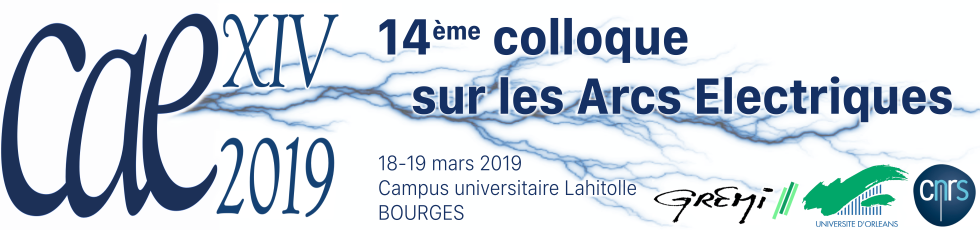 Paragraphe paragraphe Paragraphe paragraphe Paragraphe paragraphe Paragraphe paragraphe Paragraphe paragraphe Paragraphe paragraphe Paragraphe paragraphe Paragraphe paragraphe Paragraphe paragraphe Paragraphe paragraphe Paragraphe paragraphe Paragraphe paragraphe Paragraphe paragraphe Paragraphe paragraphe Paragraphe paragraphe Paragraphe paragraphe Paragraphe paragraphe Paragraphe paragraphe Paragraphe paragraphe Paragraphe paragraphe Paragraphe paragraphe Paragraphe Paragraphe paragraphe Paragraphe paragraphe Paragraphe paragraphe Paragraphe paragraphe Paragraphe paragraphe Paragraphe paragraphe Paragraphe paragraphe Paragraphe paragraphe Paragraphe paragraphe Paragraphe paragraphe Paragraphe paragraphe Paragraphe paragraphe Paragraphe paragraphe Paragraphe paragraphe Paragraphe paragraphe Paragraphe paragraphe Paragraphe paragraphe Paragraphe paragraphe Paragraphe paragraphe Paragraphe paragraphe Paragraphe paragraphe Paragraphe Paragraphe paragraphe Paragraphe paragraphe Paragraphe paragraphe Paragraphe paragraphe Paragraphe paragraphe Paragraphe paragraphe Paragraphe paragraphe Paragraphe paragraphe Paragraphe paragraphe Paragraphe paragraphe Paragraphe paragraphe Paragraphe paragraphe Paragraphe paragraphe Paragraphe paragraphe Paragraphe paragraphe Paragraphe paragraphe Paragraphe paragraphe Paragraphe paragraphe Paragraphe paragraphe Paragraphe paragraphe Paragraphe paragraphe Paragraphe Paragraphe paragraphe Paragraphe paragraphe Paragraphe paragraphe Paragraphe paragraphe Paragraphe paragraphe Paragraphe paragraphe Paragraphe paragraphe Paragraphe paragraphe Paragraphe paragraphe Paragraphe paragraphe Paragraphe paragraphe Paragraphe paragraphe Paragraphe paragraphe Paragraphe paragraphe Paragraphe paragraphe Paragraphe paragraphe Paragraphe paragraphe Paragraphe paragraphe Paragraphe paragraphe Paragraphe paragraphe Paragraphe paragraphe Paragraphe.Tableau 1. Légende tableau 1.2. Paragraphe 2 Paragraphe paragraphe Paragraphe paragraphe Paragraphe paragraphe Paragraphe paragraphe Paragraphe paragraphe Paragraphe paragraphe Paragraphe paragraphe Paragraphe paragraphe Paragraphe paragraphe Paragraphe paragraphe Paragraphe paragraphe Paragraphe paragraphe Paragraphe paragraphe Paragraphe paragraphe Paragraphe paragraphe Paragraphe paragraphe Paragraphe paragraphe Paragraphe paragraphe Paragraphe paragraphe Paragraphe paragraphe Paragraphe paragraphe Paragraphe Paragraphe paragraphe Paragraphe paragraphe Paragraphe paragraphe Paragraphe paragraphe Paragraphe paragraphe Paragraphe paragraphe Paragraphe paragraphe Paragraphe paragraphe Paragraphe paragraphe Paragraphe paragraphe Paragraphe paragraphe Paragraphe paragraphe Paragraphe paragraphe Paragraphe paragraphe Paragraphe paragraphe Paragraphe paragraphe Paragraphe paragraphe Paragraphe paragraphe Paragraphe paragraphe Paragraphe paragraphe Paragraphe paragraphe Paragraphe.3. Paragraphe 3 3.1. Sousparagraphe 31 Paragraphe paragraphe Paragraphe paragraphe Paragraphe paragraphe Paragraphe paragraphe Paragraphe paragraphe Paragraphe paragraphe Paragraphe paragraphe Paragraphe paragraphe Paragraphe paragraphe Paragraphe paragraphe Paragraphe paragraphe Paragraphe paragraphe Paragraphe paragraphe Paragraphe paragraphe Paragraphe paragraphe Paragraphe paragraphe Paragraphe paragraphe Paragraphe paragraphe Paragraphe paragraphe Paragraphe paragraphe Paragraphe paragraphe Paragraphe 3.2. Sous paragraphe 32Paragraphe paragraphe Paragraphe paragraphe Paragraphe paragraphe Paragraphe paragraphe Paragraphe paragraphe Paragraphe paragraphe Paragraphe paragraphe Paragraphe paragraphe Paragraphe paragraphe Paragraphe paragraphe Paragraphe paragraphe Paragraphe paragraphe 
Figure 2 : Légende figure 2.Paragraphe paragraphe Paragraphe paragraphe Paragraphe paragraphe Paragraphe paragraphe Paragraphe paragraphe Paragraphe paragraphe Paragraphe paragraphe Paragraphe paragraphe Paragraphe paragraphe Paragraphe Paragraphe paragraphe Paragraphe paragraphe Paragraphe paragraphe Paragraphe paragraphe Paragraphe paragraphe Paragraphe paragraphe Paragraphe paragraphe Paragraphe paragraphe Paragraphe paragraphe Paragraphe paragraphe Paragraphe paragraphe Paragraphe paragraphe Paragraphe paragraphe Paragraphe paragraphe Paragraphe paragraphe Paragraphe paragraphe Paragraphe paragraphe Paragraphe paragraphe Paragraphe paragraphe Paragraphe paragraphe Paragraphe paragraphe Paragraphe 3.3 Sous paragraphe 33Paragraphe paragraphe Paragraphe paragraphe Paragraphe paragraphe Paragraphe paragraphe Paragraphe paragraphe Paragraphe paragraphe Paragraphe paragraphe Paragraphe paragraphe Paragraphe paragraphe Paragraphe paragraphe Paragraphe paragraphe Paragraphe paragraphe Paragraphe paragraphe Paragraphe paragraphe Paragraphe paragraphe Paragraphe paragraphe Paragraphe paragraphe Paragraphe paragraphe Paragraphe paragraphe Paragraphe paragraphe Paragraphe paragraphe Paragraphe Paragraphe paragraphe Paragraphe paragraphe Paragraphe paragraphe Paragraphe paragraphe Paragraphe paragraphe Paragraphe paragraphe Paragraphe paragraphe Paragraphe paragraphe Paragraphe paragraphe Paragraphe paragraphe Paragraphe paragraphe Paragraphe paragraphe Paragraphe paragraphe Paragraphe paragraphe Paragraphe paragraphe Paragraphe paragraphe Paragraphe paragraphe Paragraphe paragraphe Paragraphe paragraphe Paragraphe paragraphe Paragraphe paragraphe Paragraphe Paragraphe paragraphe Paragraphe paragraphe Paragraphe paragraphe Paragraphe paragraphe Paragraphe paragraphe Paragraphe paragraphe Paragraphe paragraphe Paragraphe paragraphe Paragraphe paragraphe Paragraphe paragraphe Paragraphe paragraphe Paragraphe paragraphe Paragraphe paragraphe Paragraphe paragraphe Paragraphe paragraphe Paragraphe paragraphe Paragraphe paragraphe Paragraphe paragraphe Paragraphe paragraphe Paragraphe paragraphe Paragraphe paragraphe Paragraphe ConclusionParagraphe paragraphe Paragraphe paragraphe Paragraphe paragraphe Paragraphe paragraphe Paragraphe paragraphe Paragraphe paragraphe Paragraphe paragraphe Paragraphe paragraphe Paragraphe paragraphe Paragraphe paragraphe Paragraphe paragraphe Paragraphe paragraphe Paragraphe paragraphe Paragraphe paragraphe Paragraphe paragraphe Paragraphe paragraphe Paragraphe paragraphe Paragraphe paragraphe Paragraphe paragraphe Paragraphe paragraphe Paragraphe paragraphe Paragraphe RemerciementsParagraphe paragraphe Paragraphe paragraphe Paragraphe paragraphe Paragraphe paragraphe Paragraphe paragraphe Paragraphe paragraphe Paragraphe paragraphe Paragraphe paragraphe Paragraphe paragraphe Paragraphe paragraphe Paragraphe paragraphe Paragraphe paragraphe Paragraphe paragraphe Paragraphe paragraphe Paragraphe paragraphe Paragraphe paragraphe Paragraphe paragraphe Paragraphe paragraphe Paragraphe paragraphe Paragraphe paragraphe Paragraphe paragraphe Paragraphe Références [1]	Auteurs (année), Titre de l’article. Nom du journal, volume : pages début- fin. doi: numéro du DOI s’il existe.[2] 	Auteurs (année), Titre, Editeurs, pages , ISSNTitre1Titre2Titre 3Titre 4Titre4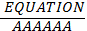 (1)